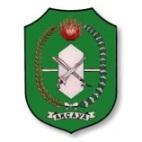 PEMERINTAH PROVINSI KALIMANTAN BARATBADAN PERENCANAAN PEMBANGUNAN DAERAHPROVINSI KALIMANTAN BARATBIDANG PENGENDALIAN DAN EVALUASI PEMBANGUNAN DAERAHSUB BIDANG PERENCANAAN PEMBANGUNAN DAERAHNomor SOP019/BAPPEDA/2017PEMERINTAH PROVINSI KALIMANTAN BARATBADAN PERENCANAAN PEMBANGUNAN DAERAHPROVINSI KALIMANTAN BARATBIDANG PENGENDALIAN DAN EVALUASI PEMBANGUNAN DAERAHSUB BIDANG PERENCANAAN PEMBANGUNAN DAERAHTanggal Pembuatan02 Januari 2017PEMERINTAH PROVINSI KALIMANTAN BARATBADAN PERENCANAAN PEMBANGUNAN DAERAHPROVINSI KALIMANTAN BARATBIDANG PENGENDALIAN DAN EVALUASI PEMBANGUNAN DAERAHSUB BIDANG PERENCANAAN PEMBANGUNAN DAERAHTanggal RevisiPEMERINTAH PROVINSI KALIMANTAN BARATBADAN PERENCANAAN PEMBANGUNAN DAERAHPROVINSI KALIMANTAN BARATBIDANG PENGENDALIAN DAN EVALUASI PEMBANGUNAN DAERAHSUB BIDANG PERENCANAAN PEMBANGUNAN DAERAHTanggal Efektif16 Januari 2017PEMERINTAH PROVINSI KALIMANTAN BARATBADAN PERENCANAAN PEMBANGUNAN DAERAHPROVINSI KALIMANTAN BARATBIDANG PENGENDALIAN DAN EVALUASI PEMBANGUNAN DAERAHSUB BIDANG PERENCANAAN PEMBANGUNAN DAERAHDisahkan olehKEPALA BADAN PERENCANAAN PEMBANGUNAN DAERAH
PROVINSI KALIMANTAN BARATDrs. A H I, MTPembina Utama MudaNIP. 19690525 199010 1 001PEMERINTAH PROVINSI KALIMANTAN BARATBADAN PERENCANAAN PEMBANGUNAN DAERAHPROVINSI KALIMANTAN BARATBIDANG PENGENDALIAN DAN EVALUASI PEMBANGUNAN DAERAHSUB BIDANG PERENCANAAN PEMBANGUNAN DAERAHJudul SOPPENYUSUNAN DAN PENETAPAN PERUBAHAN RKPD PROVINSI KALIMANTAN BARATDASAR HUKUMDASAR HUKUMDASAR HUKUMDASAR HUKUMKUALITAS PELAKSANAKUALITAS PELAKSANAKUALITAS PELAKSANAKUALITAS PELAKSANAKUALITAS PELAKSANAKUALITAS PELAKSANAKUALITAS PELAKSANAUndang Undang-Undang Nomor 25 Tahun 2004 tentang Sistem Perencanaan Pembangunan Nasional;Undang-Undang Nomor 17 Tahun 2007 tentang Rencana Pembangunan Jangka Panjang Nasional Tahun 2005-2025;Undang-Undang Nomor 23 Tahun 2014 tentang Pemerintahan Daerah sebagaimana telah diubah beberapa kali terakhir dengan Undang-Undang Nomor 9 Tahun 2015;Peraturan Menteri Dalam Negeri Nomor 54 Tahun 2010 tentang Pelaksanaan Peraturan Pemerintah Nomor 8 Tahun 2008 tentang Tahapan, Tatacara Penyusunan, Pengendalian, dan Evaluasi Pelaksanaan Rencana Pembangunan Daerah;Peraturan Daerah Provinsi Kalimantan Barat Nomor 3 Tahun 2016 tentang Rencana Pembangunan Jangka Panjang Daerah (RPJPD) Provinsi Kalimantan Barat Tahun 2005-2025; danPeraturan Daerah Provinsi Kalimantan Barat Nomor 5 Tahun 2013 tentang Rencana Pembangunan Jangka Menengah Daerah (RPJMD) Provinsi Kalimantan Barat Tahun 2013-2018.Undang Undang-Undang Nomor 25 Tahun 2004 tentang Sistem Perencanaan Pembangunan Nasional;Undang-Undang Nomor 17 Tahun 2007 tentang Rencana Pembangunan Jangka Panjang Nasional Tahun 2005-2025;Undang-Undang Nomor 23 Tahun 2014 tentang Pemerintahan Daerah sebagaimana telah diubah beberapa kali terakhir dengan Undang-Undang Nomor 9 Tahun 2015;Peraturan Menteri Dalam Negeri Nomor 54 Tahun 2010 tentang Pelaksanaan Peraturan Pemerintah Nomor 8 Tahun 2008 tentang Tahapan, Tatacara Penyusunan, Pengendalian, dan Evaluasi Pelaksanaan Rencana Pembangunan Daerah;Peraturan Daerah Provinsi Kalimantan Barat Nomor 3 Tahun 2016 tentang Rencana Pembangunan Jangka Panjang Daerah (RPJPD) Provinsi Kalimantan Barat Tahun 2005-2025; danPeraturan Daerah Provinsi Kalimantan Barat Nomor 5 Tahun 2013 tentang Rencana Pembangunan Jangka Menengah Daerah (RPJMD) Provinsi Kalimantan Barat Tahun 2013-2018.Undang Undang-Undang Nomor 25 Tahun 2004 tentang Sistem Perencanaan Pembangunan Nasional;Undang-Undang Nomor 17 Tahun 2007 tentang Rencana Pembangunan Jangka Panjang Nasional Tahun 2005-2025;Undang-Undang Nomor 23 Tahun 2014 tentang Pemerintahan Daerah sebagaimana telah diubah beberapa kali terakhir dengan Undang-Undang Nomor 9 Tahun 2015;Peraturan Menteri Dalam Negeri Nomor 54 Tahun 2010 tentang Pelaksanaan Peraturan Pemerintah Nomor 8 Tahun 2008 tentang Tahapan, Tatacara Penyusunan, Pengendalian, dan Evaluasi Pelaksanaan Rencana Pembangunan Daerah;Peraturan Daerah Provinsi Kalimantan Barat Nomor 3 Tahun 2016 tentang Rencana Pembangunan Jangka Panjang Daerah (RPJPD) Provinsi Kalimantan Barat Tahun 2005-2025; danPeraturan Daerah Provinsi Kalimantan Barat Nomor 5 Tahun 2013 tentang Rencana Pembangunan Jangka Menengah Daerah (RPJMD) Provinsi Kalimantan Barat Tahun 2013-2018.Undang Undang-Undang Nomor 25 Tahun 2004 tentang Sistem Perencanaan Pembangunan Nasional;Undang-Undang Nomor 17 Tahun 2007 tentang Rencana Pembangunan Jangka Panjang Nasional Tahun 2005-2025;Undang-Undang Nomor 23 Tahun 2014 tentang Pemerintahan Daerah sebagaimana telah diubah beberapa kali terakhir dengan Undang-Undang Nomor 9 Tahun 2015;Peraturan Menteri Dalam Negeri Nomor 54 Tahun 2010 tentang Pelaksanaan Peraturan Pemerintah Nomor 8 Tahun 2008 tentang Tahapan, Tatacara Penyusunan, Pengendalian, dan Evaluasi Pelaksanaan Rencana Pembangunan Daerah;Peraturan Daerah Provinsi Kalimantan Barat Nomor 3 Tahun 2016 tentang Rencana Pembangunan Jangka Panjang Daerah (RPJPD) Provinsi Kalimantan Barat Tahun 2005-2025; danPeraturan Daerah Provinsi Kalimantan Barat Nomor 5 Tahun 2013 tentang Rencana Pembangunan Jangka Menengah Daerah (RPJMD) Provinsi Kalimantan Barat Tahun 2013-2018.Pendidikan Minimal S1Memiliki Pengetahuan PerencanaanPendidikan Minimal S1Memiliki Pengetahuan PerencanaanPendidikan Minimal S1Memiliki Pengetahuan PerencanaanPendidikan Minimal S1Memiliki Pengetahuan PerencanaanPendidikan Minimal S1Memiliki Pengetahuan PerencanaanPendidikan Minimal S1Memiliki Pengetahuan PerencanaanPendidikan Minimal S1Memiliki Pengetahuan PerencanaanKETERKAITANKETERKAITANKETERKAITANKETERKAITANPERALATAN/PERLENGKAPANPERALATAN/PERLENGKAPANPERALATAN/PERLENGKAPANPERALATAN/PERLENGKAPANPERALATAN/PERLENGKAPANPERALATAN/PERLENGKAPANPERALATAN/PERLENGKAPANSOP Penyusunan dan Penetapan RKPD Provinsi Kalimantan BaratSOP Penyusunan dan Penetapan RKPD Provinsi Kalimantan BaratSOP Penyusunan dan Penetapan RKPD Provinsi Kalimantan BaratSOP Penyusunan dan Penetapan RKPD Provinsi Kalimantan BaratRKPD Provinsi Kalimantan BaratRKPD Provinsi Kalimantan BaratRKPD Provinsi Kalimantan BaratRKPD Provinsi Kalimantan BaratRKPD Provinsi Kalimantan BaratRKPD Provinsi Kalimantan BaratRKPD Provinsi Kalimantan BaratPERINGATANPERINGATANPERINGATANPERINGATANPENCATATAN DAN PENDATAANPENCATATAN DAN PENDATAANPENCATATAN DAN PENDATAANPENCATATAN DAN PENDATAANPENCATATAN DAN PENDATAANPENCATATAN DAN PENDATAANPENCATATAN DAN PENDATAANJika SOP ini tidak dibuat, maka kegiatan Penyusunan dan Penetapan Perubahan RKPD Provinsi Kalimantan Barat tidak dapat dilaksanakan.Jika SOP ini tidak dibuat, maka kegiatan Penyusunan dan Penetapan Perubahan RKPD Provinsi Kalimantan Barat tidak dapat dilaksanakan.Jika SOP ini tidak dibuat, maka kegiatan Penyusunan dan Penetapan Perubahan RKPD Provinsi Kalimantan Barat tidak dapat dilaksanakan.Jika SOP ini tidak dibuat, maka kegiatan Penyusunan dan Penetapan Perubahan RKPD Provinsi Kalimantan Barat tidak dapat dilaksanakan.Notulensi RapatNotulensi RapatNotulensi RapatNotulensi RapatNotulensi RapatNotulensi RapatNotulensi RapatNO.AKTIVITASPELAKSANAPELAKSANAPELAKSANAPELAKSANAPELAKSANAMUTU BAKUMUTU BAKUMUTU BAKUMUTU BAKUKET.NO.AKTIVITASKasubbid. Perencanaan Pembangunan DaerahKepala Bidang Dalev Pembangunan DaerahKepala Bidang Dalev Pembangunan DaerahKepala BadanKepala BadanPersyaratan/ kelengkapanWaktuWaktuOutput1234455677891.Pembentukan Tim Penyusunan Dan Penetapan Perubahan RKPD Provinsi Kalimantan Barat Tahun 2017.2 mingguSurat Keputuran2.Perumusan dan Penyusunan Peraturan Gubernur Kalimantan Barat tentang Perubahan RKPD Provinsi Kalimantan Barat Tahun 2017.5 mingguDraft Rancangan Perubahan RKPD3.Penyampaian draft Peraturan Gubernur Kalimantan Barat tentang Perubahan RKPD Provinsi Kalimantan Barat Tahun 2017.1 mingguDraft Rancangan Akhir Perubahan RKPD4.Penetapan Peraturan Gubernur Kalimantan Barat tentang Perubahan RKPD Provinsi Kalimantan Barat Tahun 2017.2 mingguPergub Perubahan RKPD5.Membuat laporan kegiatan penyusunan dan penetapan perubahan RKPD Provinsi Kalimantan Barat Tahun 2017.1 mingguLaporan KegiatanJumlah Waktu11 Minggu